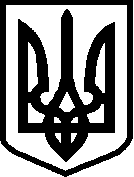 УКРАЇНАЧЕРНІГІВСЬКА ОБЛАСТЬМІСТО  НІЖИНМ І С Ь К И Й   Г О Л О В АР О З П О Р Я Д Ж Е Н Н ЯВід 17 березня 2023 р.                     м. Ніжин                      № 50  Про внесення  змін  до річногота  помісячного  розписубюджету  Ніжинської міськоїтериторіальної громади  на 2023 рік (код  бюджету 2553800000)        Відповідно до статей 42, 59, 73 Закону України «Про місцеве  самоврядування в Україні», постанови Кабінету Міністрів України від 11.03.2022 №252 «Деякі питання  формування та  виконання місцевих бюджетів у період воєнного стану» (зі змінами), П.3 рішення Ніжинської міської ради від 07.12.2022  №4-26/2022 «Про бюджет Ніжинської міської територіальної громади на 2023 рік (код бюджету 2553800000)», розпорядження Чернігівської обласної військової адміністрації від 14 березня 2023р. №112 «Про внесення змін до обласного бюджету на 2023 рік» та листів Чернігівської обласної ради від 16.03.2023 №01-04/205  та  Департаменту фінансів обласної державної адміністрації від 16.13.2023                  №08-20/41 «Про внесення змін»:   Внести зміни до річного та помісячного розпису бюджету Ніжинської міської територіальної громади на 2023 рік з урахуванням Іншої субвенції (на виконання  доручень виборців депутатами обласної ради) в сумі  105 000,00 гривень.Визначити головними розпорядниками коштів іншої субвенції:2.1. Виконавчий комітет Ніжинської міської  ради в сумі 75 000,00 грн, в тому числі:- КПКВКМБ 0212010 «Багатопрофільна  стаціонарна медична допомога населенню», КЕКВ 2610  в сумі  35 000,00 грн.     -   КПКВКМБ  0212030 «Лікарсько – акушерська допомога вагітним, породіллям та новонародженим, КЕКВ 2610 в сумі 20 000,00 грн.  -   КПКВКМБ 0212100 «Стоматологічна допомога населенню», КЕКВ 2610  в сумі  20 000,00 грн.2.2. Управління соціального захисту населення Ніжинської міської ради в сумі 30 000 грн, в тому числі  - КПКВКМБ 0813104 «Забезпечення соціальними послугами за місцем проживання громадян, які не здатні до самообслуговування у зв’язку з похилим віком, хворобою, інвалідністю»,КЕКВ 2210 в сумі 30 000,00 грн.          3. Начальнику фінансового управління Ніжинської міської ради                    (Писаренко Л.В.): 3.1. Внести зміни до річного та помісячного розпису бюджету Ніжинської міської територіальної громади на 2023 рік.3.2. Винести  дане  питання  на  затвердження Ніжинською міською  радою.  3.3 Забезпечити оприлюднення цього розпорядження на офіційному сайті Ніжинської міської ради.4. Контроль за  виконанням  розпорядження залишаю за собою.Міський  голова                                             Олександр КОДОЛА       Візують:Начальник  фінансового  управління                        Людмила ПИСАРЕНКОНачальник  відділу юридично - кадровогозабезпечення                                                                         В’ячеслав ЛЕГА